Муниципальное автономное дошкольное образовательное учреждение города Нижневартовска детский сад № 4 «Сказка»ПРОЕКТ«Моё родословное древо»с детьми старшего дошкольного возраста 6 -7 лет группа «Непоседы»Воспитатель: Курамшина Аурика АнатольевнаПРИЛОЖЕНИЕ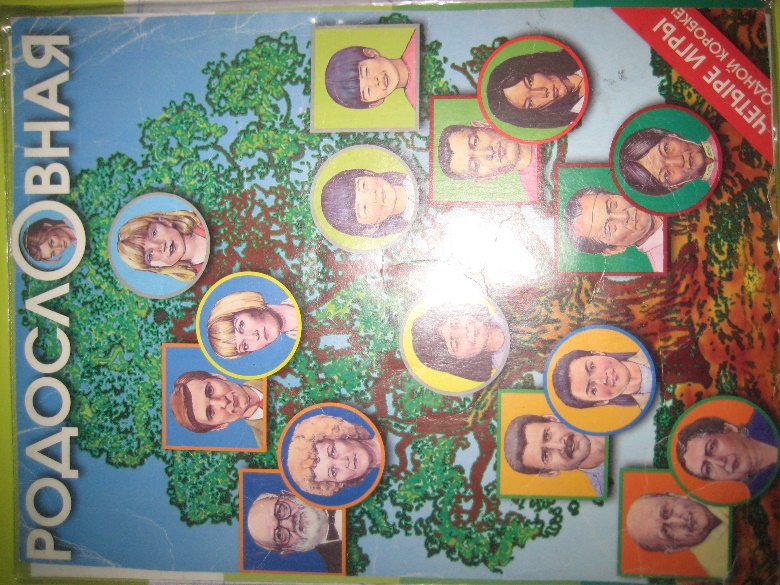 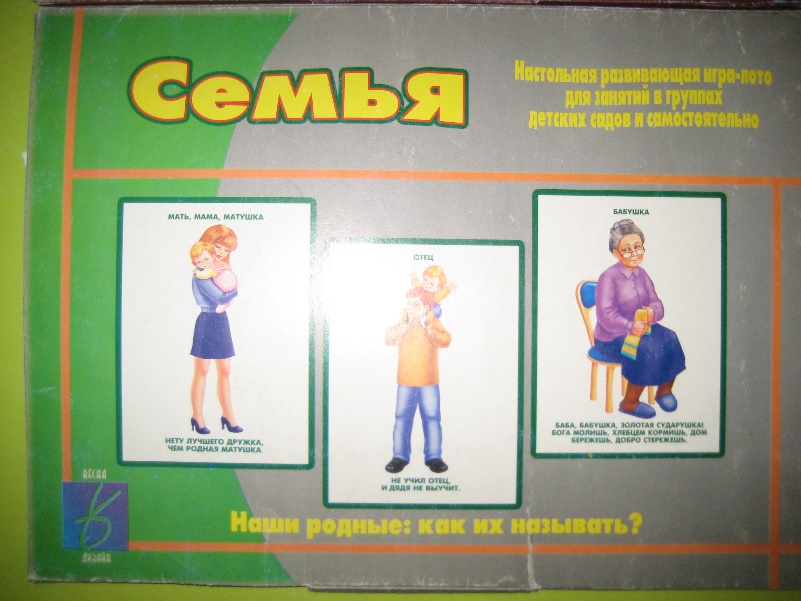 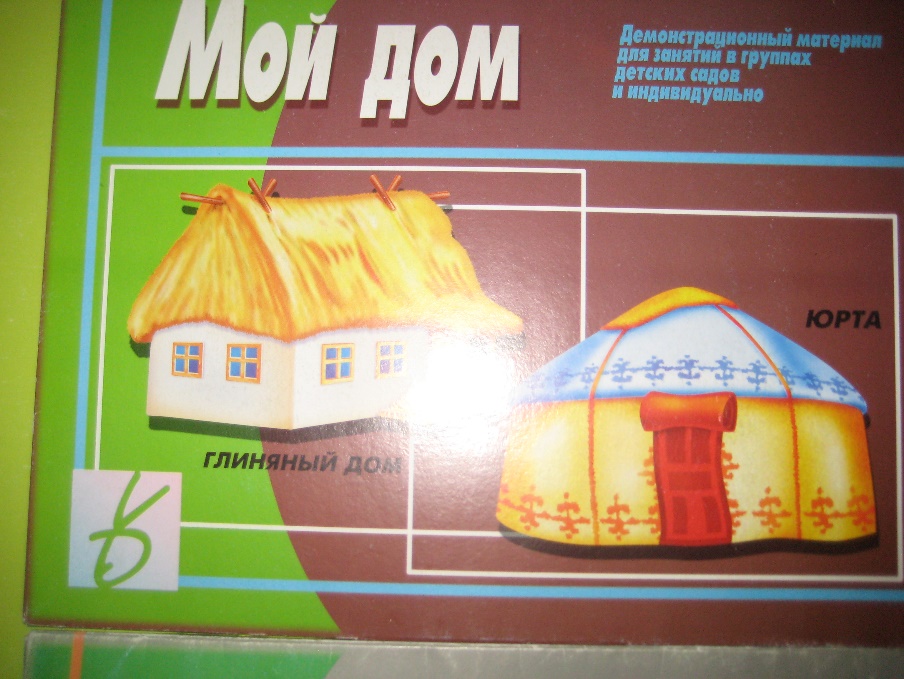 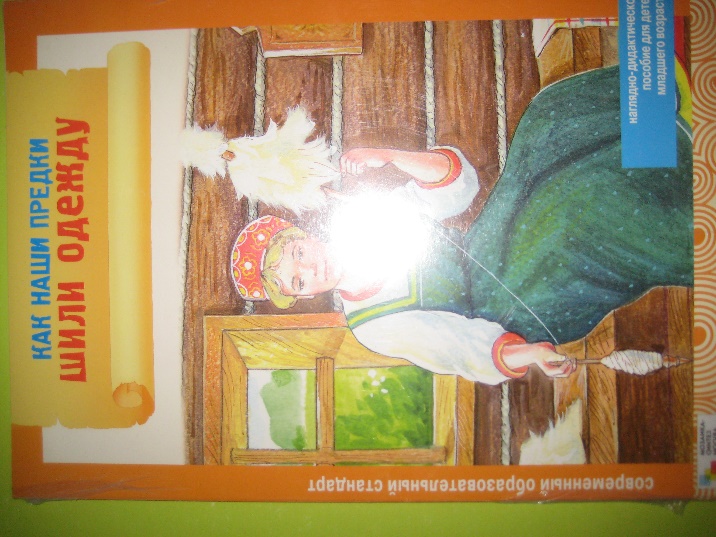 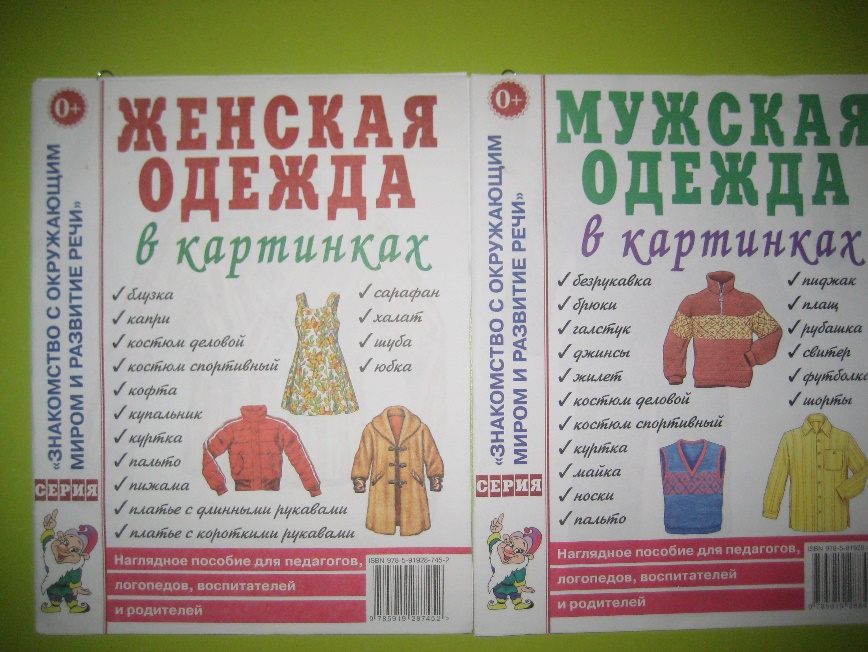 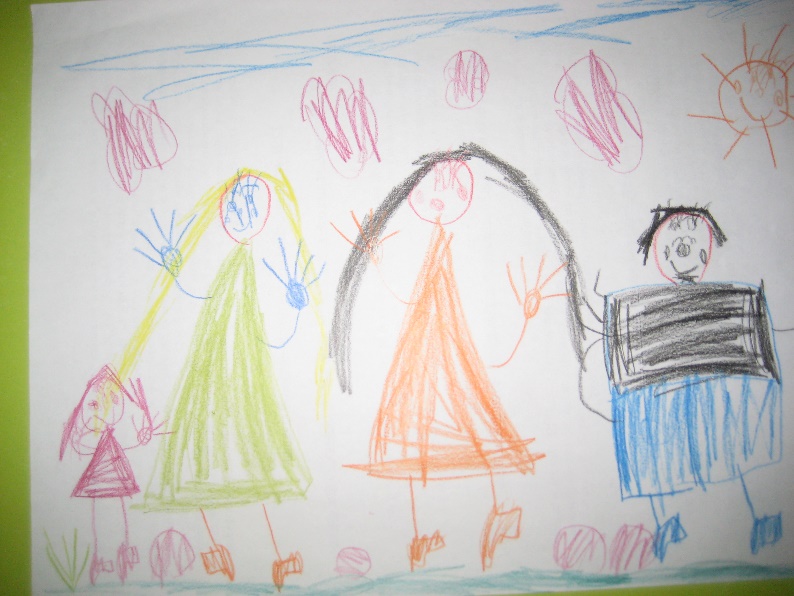 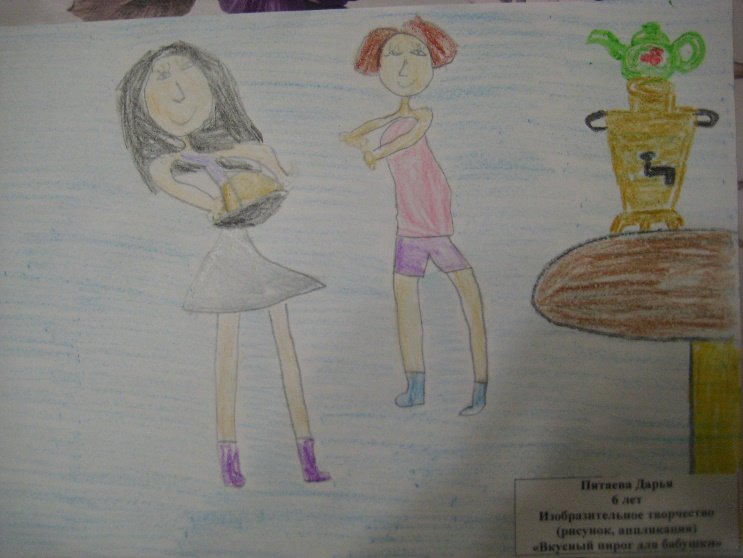 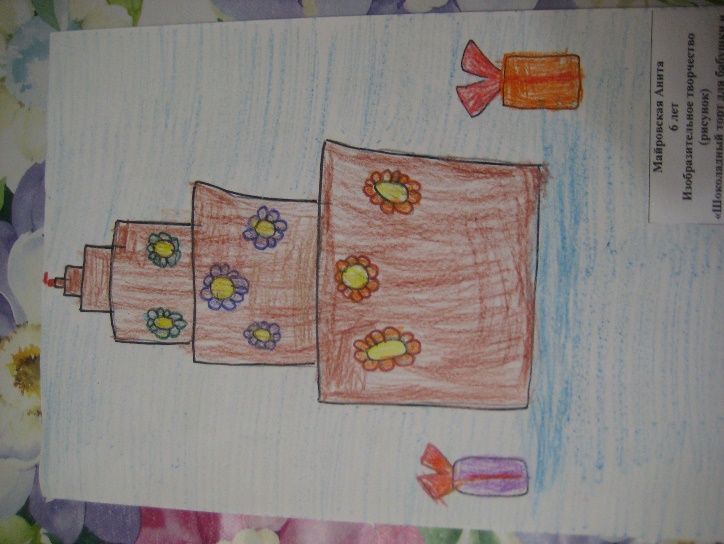 Генеалогическое древо семьи Тарасовых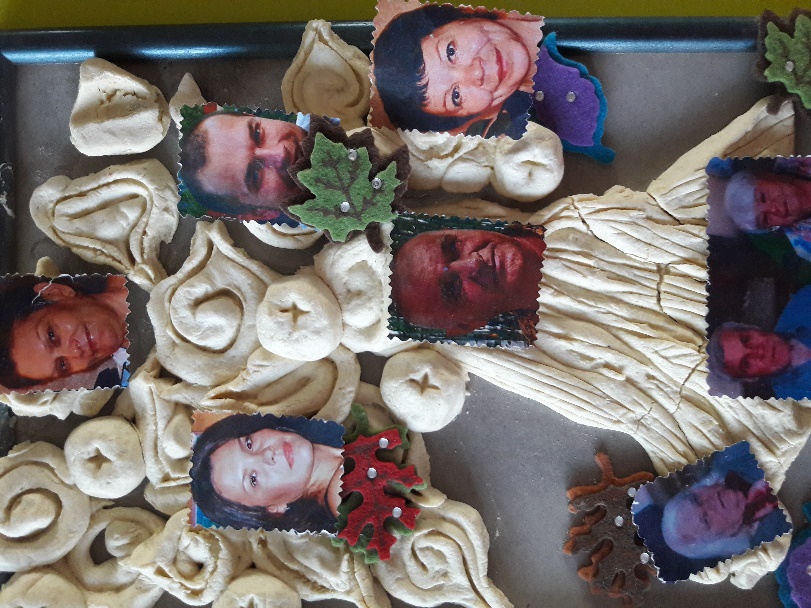 Генеалогическое древо семьи Вороновских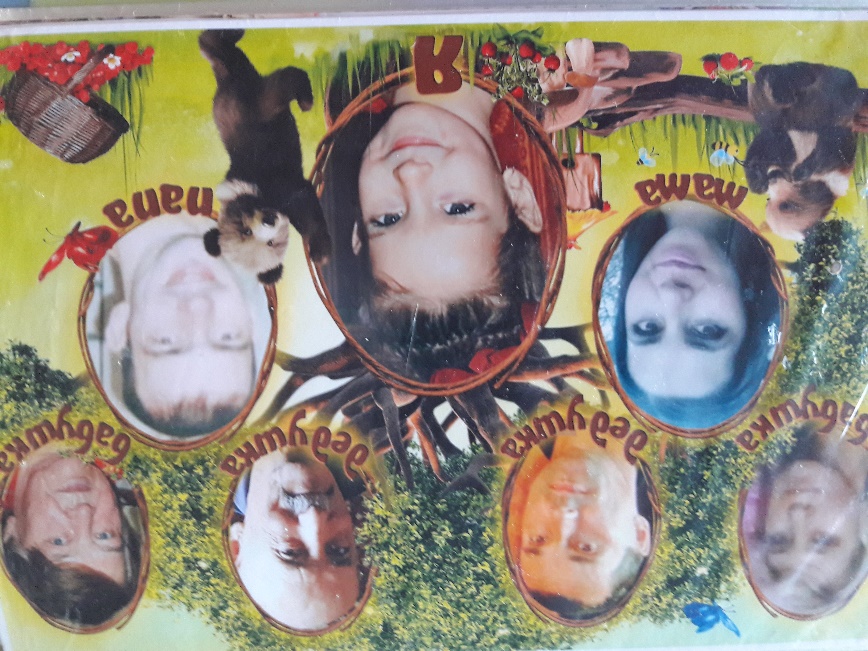 Генеалогическое древо семьи Михайловых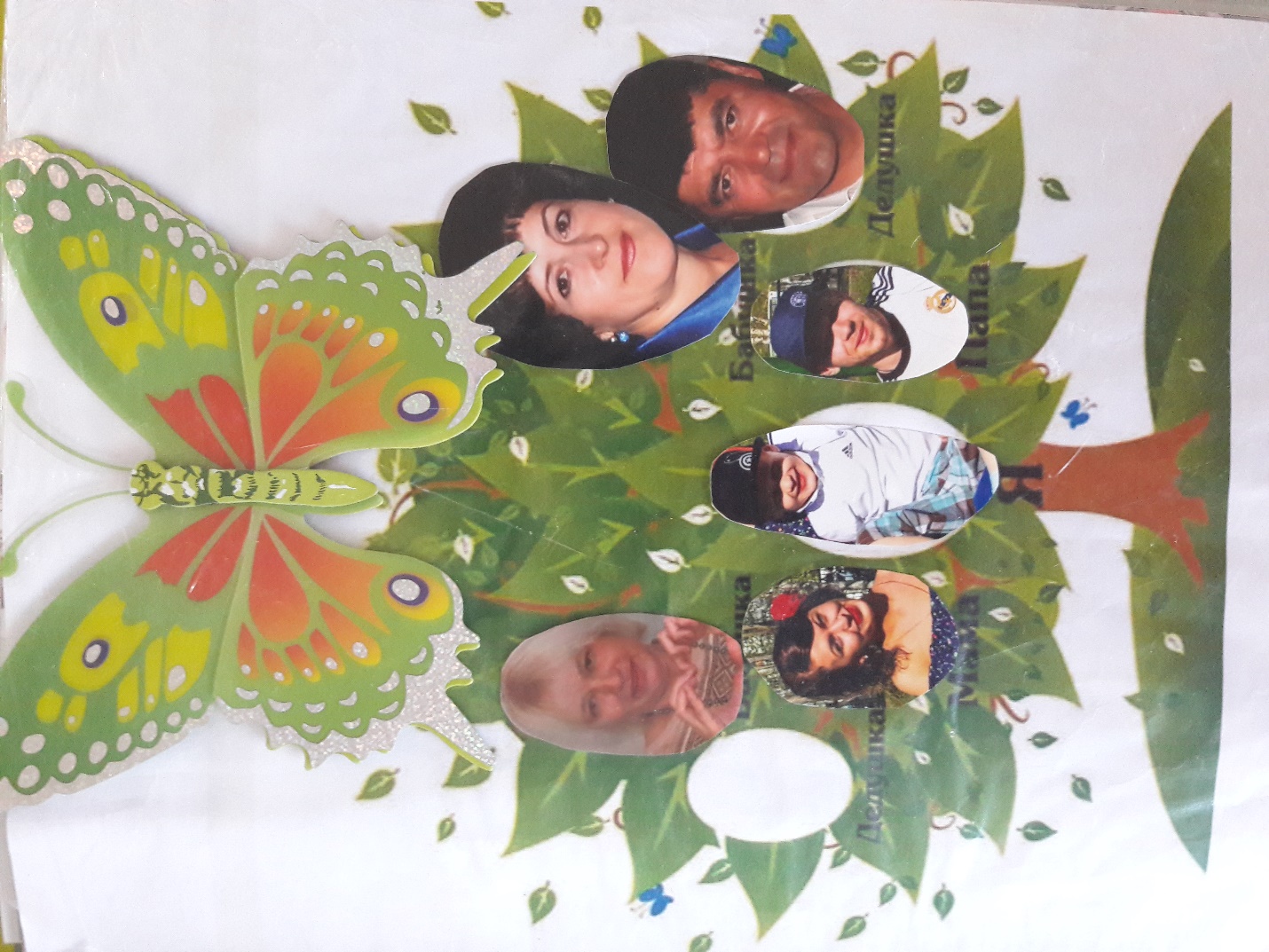 Генеалогическое древо семьи Насибуллиных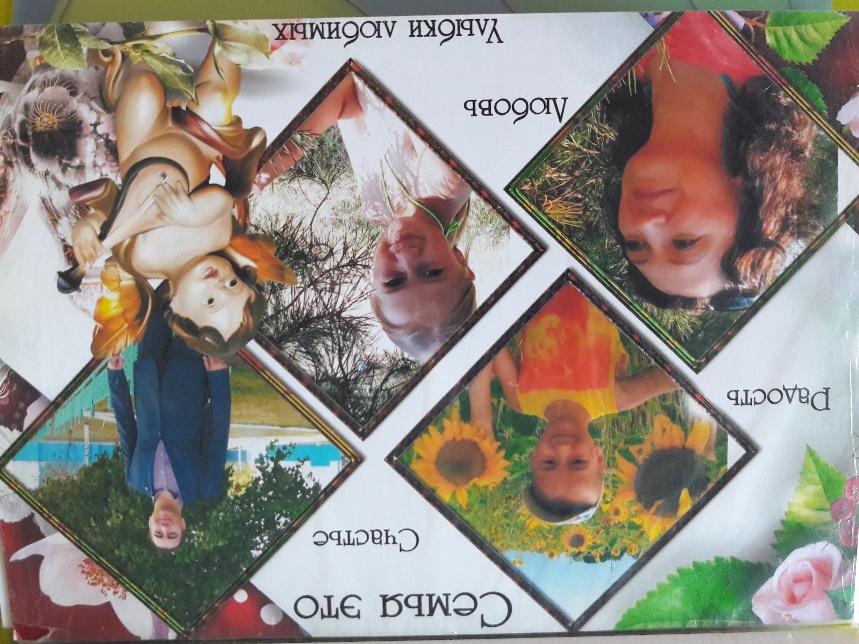 Генеалогическое древо семьи Васиковых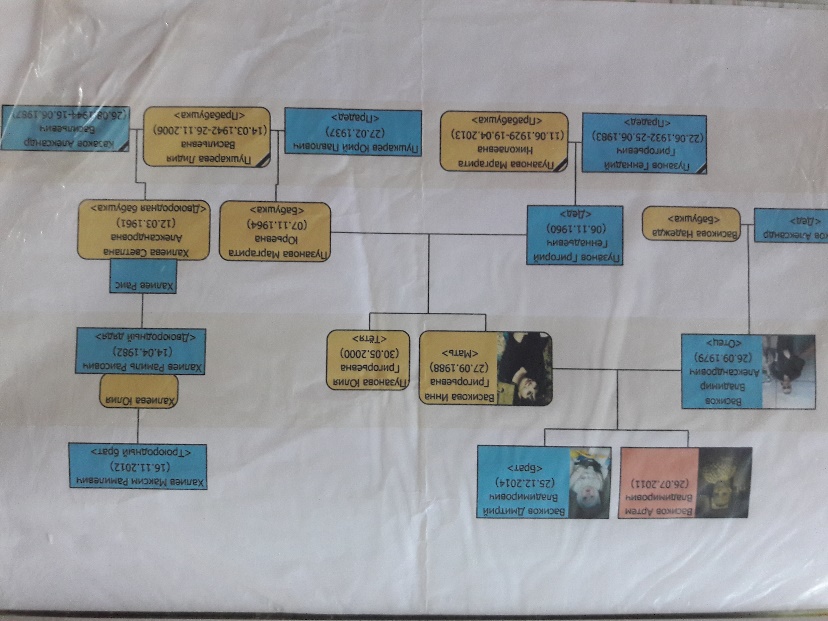 Генеалогическое древо семьи Тапкеновых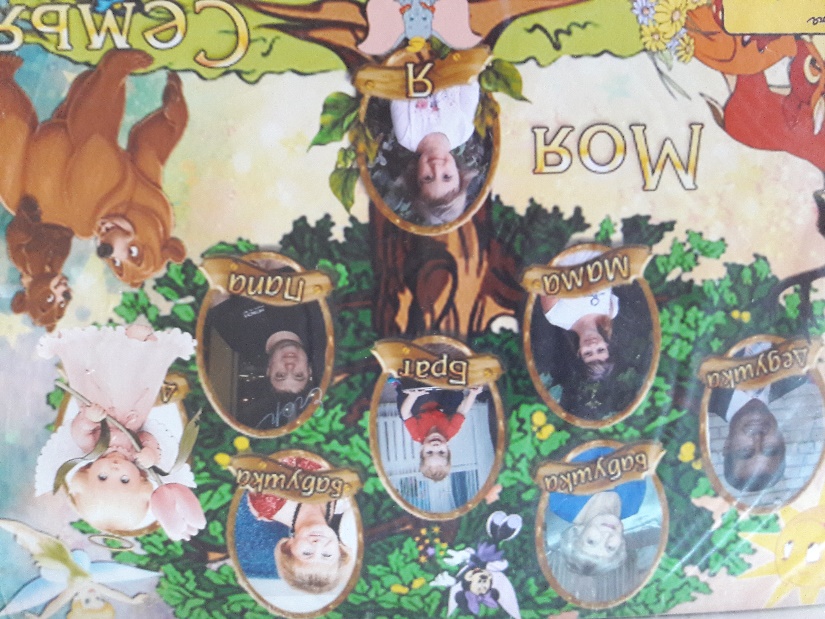 Вид проектаИсследовательско-творческийНазвание проекта«Моё родословное древо»Участники проектадети группы старшего дошкольного возраста «Непоседы» 6 -7 лет, родители, воспитатель высшей квалификационной категории Курамшина А.А.Продолжительность проектадолгосрочный (2 месяца)Актуальность проектаСодержание нравственного воспитания дошкольников включает в себя решение множества задач, в том числе и воспитание любви к Родине, семье, уважительного отношения к своим родителям. Для ребёнка семья – это место его рождения и основная среда развития. Она определяет очень многое в жизни ребёнка. В прошлом каждой семьи можно найти много интересного и полезного. Семейная история – это родословная. Родословная – слово о роде. Род - все родственники, которые имеют общего предка. Все родственники занесены в таблицу, которая носит название «генеалогическое древо».Генеалогия – наука о родословной человека. Знать своё генеалогическое древо всегда считалось необходимым для развития, ведь человек без прошлого не имеет будущего. Генеалогическое древо является одной из самых ценных реликвий в семье – ничто не может быть ценнее памяти о своём роде, о тех, от кого мы произошли.ПроблемаНе многие дети знают историю создания своей семьи, свою родословную. Мало развито чувство гордости за свою семью.ГипотезаЗнание своего генеалогического древа поможет детям узнать историю создания своей семьи, свою родословную, сформирует у детей представление о семье и семейных традициях.Цель проектаРасширение представление детей об истории своей семьи, её родословной, семейных традициях.Задачи проекта1. Формировать у детей представление о семье, о нравственном отношении к семейным традициям, расширять знания о ближнем окружении, учить разбираться в родственных связях.2. С помощью родителей создать генеалогические древа своих семей, способствовать развитию творческих способностей в процессе совместной деятельности.3. Воспитывать у детей любовь и уважение к членам семьи, показать ценность семьи для каждого человека и проявлять заботу о родных людях.Предполагаемый результат1. Владеть понятиями «род», «родословная», «семья»2. Знать о своей фамилии, своей семьи, традициях, профессиях родителей3. Воспитывать у детей любовь и уважение к членам семьи и проявлять заботу о родных людях.Организационный (подготовительный) этап проекта1.Определеник цели и задач проекта.2.Познакомить родителей о предстоящем проекте по теме «Моё родословное древо».3. Подбор познавательной, художественной литературы.4. Подбор конспектов НОД, бесед по познавательному развитию.5. Подбор наглядной информации для родителейОсновной этап реализации проектаПознавательное развитие:1. Дидактические игры: «Родословная семьи», «История русской семьи».2. Рассматривание фотографий «Профессии родителей»3. Познавательные занятия:«Как появились у людей имена», «Моя семья».Речевое развитие1.Чтение художественной литературы:К. Паустовский «Тёплый хлеб», М Матвеева «Синяя чашка», В Катаев «Цветик – семицветик», Д.Родари «Чем пахнут ремёсла», К. Ушинский «Косточка», В. Осеева «Сыновья», Л. Толстой «Старый дед и внучек», О. Абрамова «Семейная радость», И. Шмелёва «Благовещение».2. Чтение пословиц о семье3. Беседы на тему: «Что в имени твоём?», «Что такое родословное древо», «Моё генеалогическое древо», «Семейные праздники», «Профессии родителей», «Мои бабушка и дедушка».Социально-коммуникативное развитие1.Сюжетно-ролевые игры «Семья», «Семейный праздник»Художественно-эстетическое развитие:1.Рисование «моя семья»2. Аппликация «Подарок для папы на 23 февраля», «Открытка для мамы»3. Конструирование «Дом для нашей семьи»Взаимодействие с родителями1.Оформление папки – передвижки «Как сделать генеалогическое древо»2.Рекомендации:«Роль отца в семье», «Воспитание ребёнка в семье», «Семья и ребёнок», «Сохранение и укрепление семейных отношений», «Почитаем вместе».Обобщающий (заключительный) этап1.Выставка рисунков «Моя семья», «Портрет мамы», «Папина профессия», «Мои дедушка и бабушка» к Дню пожилого человека.2. Оформление группового альбома «Моя семья»3. Выставка проектов «Моё родословное древо»Продукт проектной деятельности1.Выставка рисунков «Моя семья», «Портрет мамы», «Папина профессия», «Мои дедушка и бабушка» к Дню пожилого человека.2. Оформление группового альбома «Моя семья»3. Выставка проектов «Моё родословное древо»Список литературы1.Т.В. Вострухина «Знакомим с окружающим миром детей 5-7 лет» 2-е изд., испр. и доп. – М.: Сфера, 2015,2.Т.С.Комарова «Занятия по изобразительной деятельности в детском саду» кн для воспитателя дет.сада – 3-е изд, перераб. и доп. – М.: Просвещение 1991.3.С Козлова «Мы имеем право!»: (учеб.-метод. пособие для пед. коллективов дет. дошк. учреждений): Обруч, 20104. «Истоки» прим. образовательная программа дошкольного образования – 5-е изд. –М.: ТЦ «Сфера», 2014